Технологическая карта«Изготовления открыток в технике пластилинография.»Автор: Мартынюк Елена Евгеньевна,педагог дополнительного образования МАОУ ДО «Центр детского творчества» ЯНАО г.ЛабытнангиРаботы, выполненные учениками.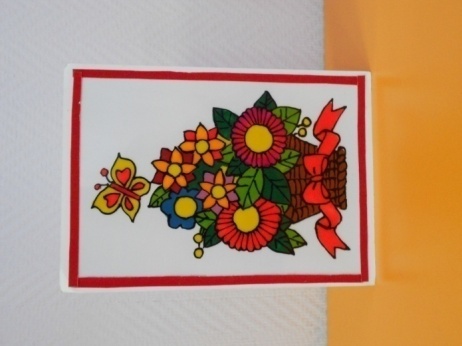 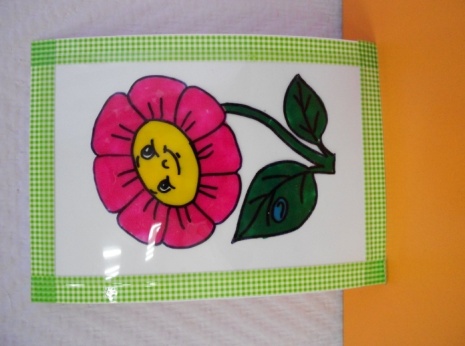 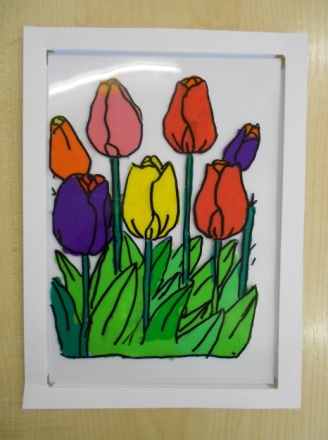 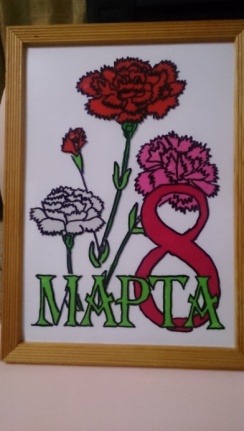 №Наименование технологической операцииПриложенияПодготовим необходимые инструменты и материалыИнструменты и материалы- пленка;- скрепки;- рисунок;- маркер черный (парманентный);- лист белого картона;- пластилин восковой;- цветной скотч.Прикрепляем пленку к рисунку с помощью скрепок.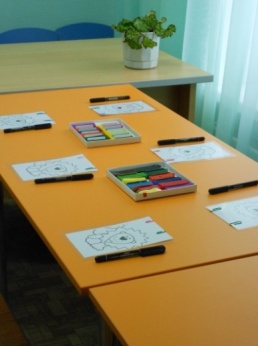 Маркером обводим рисунок.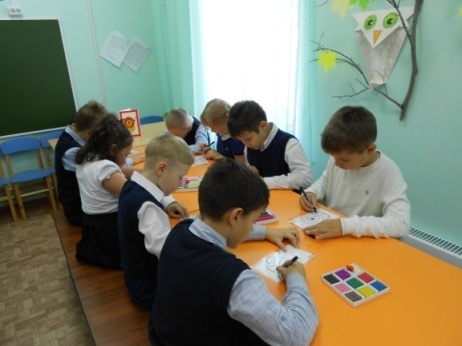 Тонким слоем наносим пластилин на рисунок на пленке. 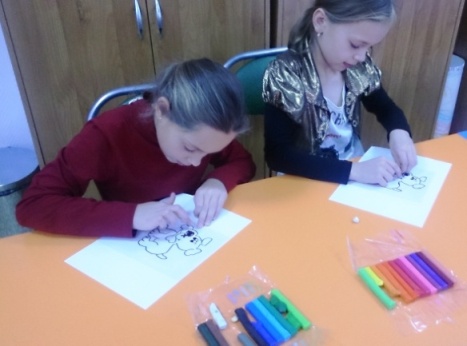 Удаляем отпечатки пальцев с пленки с помощью бумажной салфеткиНа белый лист картона накладываем пленку рисунком вниз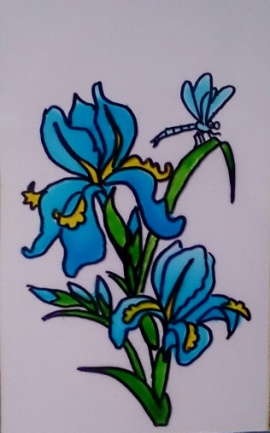 С помощью цветного скотча (цветного картона) оформляем рамку. Работа готова5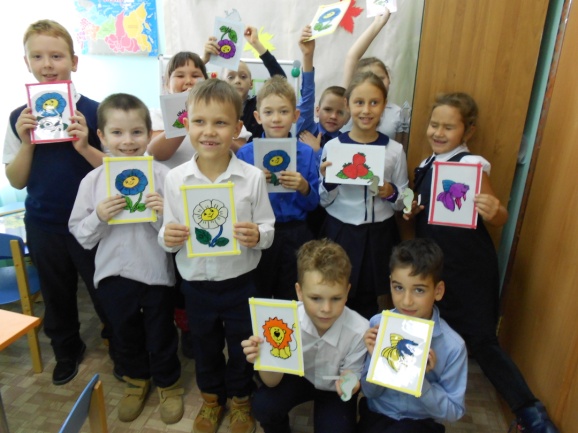 